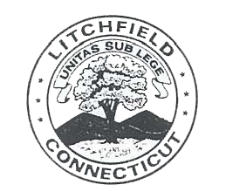 BEAUTIFICATION COMMISSIONTOWN OF LITCHFIELDLITCHFIELD, CT  06759Regular Members					AGENDAAnna Heys, Chair				MEETING 11/17/2017Betty Eisenhaure			2 PM, Litchfield Community CenterRuth EricksonCindy Swope, SecretaryMargy Miner Approval of minutes for August 28, 2017 meeting Balance of Beautification Commission Budget Island maintenance issues Meeting with Leo Paul New Business 